 2021 Consumer Confidence Report  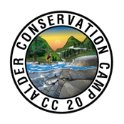 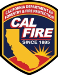 Water System Name:  Cal Fire Alder Conservation Camp #0810800                               Report Date:  1 May 2022We test the drinking water quality for many constituents as required by state and federal regulations.  This report shows the results of our monitoring for the period of January 1 - December 31, 2021 and may include earlier monitoring data.Este informe contiene información muy importante sobre su agua potable.  Tradúzcalo ó hable con alguien que lo entienda bien.Type of water source(s) in use:  The drinking water sources for Cal Fire Alder Conservation Camp are 2 Groundwater wells, 1 is under the influence of Surface Water.Name & general location of source(s):  Source #001 is referred to as “Baseball Field Well” and is a Groundwater Source.  Source #003 is referred to as “River Well - Raw” and is a Groundwater Source under the influence of Surface Water.  Source #001 “Baseball Field Well” is used only as a standby source as Source #003 is the primary source and is off site of the Camp.  The “Baseball Field Well” is placed into service only during power outages as is powered from the Camp’s backup generator.Drinking Water Source Assessment information:  Drinking Water Source Assessments were completed on both Camp’s sources in March of 2003 by Department of Health Services Division of Drinking Water - Klamath District.  Alder Camp maintains copies of the assessments and they can be viewed at:  Water Resources Control Board - Division of Drinking Water - Klamath District, 364 Knollcrest Drive Suite #110, Redding, CA 96002, (530) 224-4800.For more information, contact:  Lonnie Levi WASPO/CPO CalFire Alder Camp	                           Phone: (707) 482-2761The sources of drinking water (both tap water and bottled water) include rivers, lakes, streams, ponds, reservoirs, springs, and wells.  As water travels over the surface of the land or through the ground, it dissolves naturally-occurring minerals and, in some cases, radioactive material, and can pick up substances resulting from the presence of animals or from human activity.Contaminants that may be present in source water include:Microbial contaminants, such as viruses and bacteria, that may come from sewage treatment plants, septic systems, agricultural livestock operations, and wildlife.Inorganic contaminants, such as salts and metals, that can be naturally-occurring or result from urban storm water runoff, industrial or domestic wastewater discharges, oil and gas production, mining, or farming.Pesticides and herbicides, that may come from a variety of sources such as agriculture, urban storm water runoff, and residential uses.Organic chemical contaminants, including synthetic and volatile organic chemicals, that are by-products of industrial processes and petroleum production, and can also come from gas stations, urban storm water runoff, agricultural application, and septic systems.Radioactive contaminants, that can be naturally-occurring or be the result of oil and gas production and mining activities.To ensure that tap water is safe to drink, the USEPA and the State Water Resources Control Board (State Board) prescribe regulations that limit the amounts of certain contaminants in water provided by public water systems.  State Board regulations also establish limits for contaminants in bottled water that provide the same protection for public health.Tables 1, 2, 3, 4 and 5 list all the drinking water contaminants that were detected during the most recent sampling for the constituent.  The presence of these contaminants in the water does not necessarily indicate that the water poses a health risk.  The State Board allows us to monitor for certain contaminants less than once per year because the concentrations of these contaminants do not change frequently.  Some of the data, though representative of the water quality, are more than one year old.*Any violation of an MCL or AL is asterisked.  Additional information regarding the violation is provided below.*Any violation of an MCL, MRDL, or TT is asterisked.  Additional information regarding the violation is provided below.Additional General Information on Drinking WaterDrinking water, including bottled water, may reasonably be expected to contain at least small amounts of some contaminants.  The presence of contaminants does not necessarily indicate that the water poses a health risk. More information about contaminants and potential health effects can be obtained by calling the USEPA’s Safe Drinking Water Hotline (800) 426-4791.Some people may be more vulnerable to contaminants in drinking water than the general population.  Immuno-compromised persons such as persons with cancer undergoing chemotherapy, persons who have undergone organ transplants, people with HIV/AIDS or other immune system disorders, some elderly, and infants can be particularly at risk from infections. These people should seek advice about drinking water from their health care providers. USEPA / Centers for Disease Control (CDC) guidelines on appropriate means to lessen the risk of infection by Cryptosporidium and other microbial contaminants are available from the USEPA’s Safe Drinking Water Hotline (800) 426-4791.Perchlorate has been shown to interfere with uptake of iodide by the thyroid gland, and to thereby reduce the production of thyroid hormones, leading to adverse effects associated with inadequate hormone levels.  Thyroid hormones are needed for normal prenatal growth and development of the fetus, as well as for normal growth and development in the infant and child.  In adults, thyroid hormones are needed for normal metabolism and mental function.If present, elevated levels of lead can cause serious health problems, especially for pregnant women and children.  Lead in drinking water is primarily from materials and components associated with service lines and home plumbing.  Cal Fire Alder Conservation Camp is responsible for providing high quality drinking water, but cannot control the variety of materials used in plumbing components.  When your water has been sitting for several hours, you can minimize the potential for lead exposure by flushing your tap for 30 seconds to 2 minutes before using water for drinking or cooking.  If you do so, you may wish to collect the flushed water and reuse it for another beneficial purpose, such as watering plants.  If you are concerned about lead in your water, you may wish to have your water tested.  Information on lead in drinking water, testing methods, and steps you can take to minimize exposure is available from the USEPA’s Safe Drinking Water Hotline (800) 426-4791 or at http://www.epa.gov/lead.(a)	A required process intended to reduce the level of a contaminant in drinking water.(b)	Turbidity (measured in NTU) is a measurement of the cloudiness of water and is a good indicator of water quality and filtration performance.  Turbidity results which meet performance standards are in compliance with filtration requirements.* Any violation of a TT is marked with an asterisk.  Additional information regarding the violation is provided below.TERMS USED IN THIS REPORTTERMS USED IN THIS REPORTMaximum Contaminant Level (MCL): The highest level of a contaminant that is allowed in drinking water.  Primary MCLs are set as close to the PHGs (or MCLGs) as is economically and technologically feasible.  Secondary MCLs are set to protect the odor, taste, and appearance of drinking water.Maximum Contaminant Level Goal (MCLG): The level of a contaminant in drinking water below which there is no known or expected risk to health.  MCLGs are set by the U.S. Environmental Protection Agency (USEPA).Public Health Goal (PHG): The level of a contaminant in drinking water below which there is no known or expected risk to health.  PHGs are set by the California Environmental Protection Agency.Maximum Residual Disinfectant Level (MRDL):  The highest level of a disinfectant allowed in drinking water.  There is convincing evidence that addition of a disinfectant is necessary for control of microbial contaminants.Maximum Residual Disinfectant Level Goal (MRDLG): The level of a drinking water disinfectant below which there is no known or expected risk to health.  MRDLGs do not reflect the benefits of the use of disinfectants to control microbial contaminants.Primary Drinking Water Standards (PDWS): MCLs and MRDLs for contaminants that affect health along with their monitoring and reporting requirements, and water treatment requirements.Secondary Drinking Water Standards (SDWS):  MCLs for contaminants that affect taste, odor, or appearance of the drinking water.  Contaminants with SDWSs do not affect the health at the MCL levels.Treatment Technique (TT):  A required process intended to reduce the level of a contaminant in drinking water.Regulatory Action Level (AL): The concentration of a contaminant which, if exceeded, triggers treatment or other requirements that a water system must follow.Variances and Exemptions:  State Board permission to exceed an MCL or not comply with a treatment technique under certain conditions.ND: not detectable at testing limit  ppm: parts per million or milligrams per liter (mg/L)ppb: parts per billion or micrograms per liter (µg/L)ppt: parts per trillion or nanograms per liter (ng/L) ppq: parts per quadrillion or picogram per liter (pg/L)pCi/L: picocuries per liter (a measure of radiation)Table 1 – SAMPLING RESULTS SHOWING the detection of coliform bacteriaTable 1 – SAMPLING RESULTS SHOWING the detection of coliform bacteriaTable 1 – SAMPLING RESULTS SHOWING the detection of coliform bacteriaTable 1 – SAMPLING RESULTS SHOWING the detection of coliform bacteriaTable 1 – SAMPLING RESULTS SHOWING the detection of coliform bacteriaTable 1 – SAMPLING RESULTS SHOWING the detection of coliform bacteriaTable 1 – SAMPLING RESULTS SHOWING the detection of coliform bacteriaTable 1 – SAMPLING RESULTS SHOWING the detection of coliform bacteriaTable 1 – SAMPLING RESULTS SHOWING the detection of coliform bacteriaMicrobiological Contaminants
(complete if bacteria detected)Highest Number of DetectionsNumber of months in violationNumber of months in violationNumber of months in violationMCLMCL MCLGTypical Source of BacteriaTotal Coliform Bacteria0000More than 1 sample in a month with a detectionMore than 1 sample in a month with a detection0Naturally present in the environmentFecal Coliform or E. coli0000A routine sample and a repeat sample detect total coliform and either sample also detects fecal coliform or E. coliA routine sample and a repeat sample detect total coliform and either sample also detects fecal coliform or E. coli0Human and animal fecal wasteTable 2 – SAMPLING RESULTS SHOWING THE detection of Lead and copperTable 2 – SAMPLING RESULTS SHOWING THE detection of Lead and copperTable 2 – SAMPLING RESULTS SHOWING THE detection of Lead and copperTable 2 – SAMPLING RESULTS SHOWING THE detection of Lead and copperTable 2 – SAMPLING RESULTS SHOWING THE detection of Lead and copperTable 2 – SAMPLING RESULTS SHOWING THE detection of Lead and copperTable 2 – SAMPLING RESULTS SHOWING THE detection of Lead and copperTable 2 – SAMPLING RESULTS SHOWING THE detection of Lead and copperTable 2 – SAMPLING RESULTS SHOWING THE detection of Lead and copperLead and Copper
(complete if lead or copper detected in the last sample set)Sample DateNumber of samples collected90th percentile level detected90th percentile level detectedNumber sites excess ALALPHGTypical Source of ContaminantLead (ppb) g/L09/30/225.00243 .00243 015.2Internal corrosion of household water plumbing systems; discharges from industrial manufacturers; erosion of natural depositsCopper (ppm) mg/L09/30/225.30980.3098001.30 .300Internal corrosion of household plumbing systems; erosion of natural deposits; leaching from wood preservativesTAble 3 – SAMPLING RESULTS FOR sodium and hardnessTAble 3 – SAMPLING RESULTS FOR sodium and hardnessTAble 3 – SAMPLING RESULTS FOR sodium and hardnessTAble 3 – SAMPLING RESULTS FOR sodium and hardnessTAble 3 – SAMPLING RESULTS FOR sodium and hardnessTAble 3 – SAMPLING RESULTS FOR sodium and hardnessTAble 3 – SAMPLING RESULTS FOR sodium and hardnessTAble 3 – SAMPLING RESULTS FOR sodium and hardnessTAble 3 – SAMPLING RESULTS FOR sodium and hardnessChemical or Constituent (and reporting units)Sample DateLevel
DetectedLevel
DetectedRange of DetectionsRange of DetectionsMCLPHG
(MCLG)Typical Source of ContaminantSodium (ppm) mg/L12/11/14N/DN/D------nonenoneSalt present in the water and is generally naturally occurringHardness (ppm) mg/L10/29/134141------nonenoneSum of polyvalent cations present in the water, generally magnesium and calcium, and are usually naturally occurringTAble 4 – detection of contaminants with a Primary Drinking Water StandardTAble 4 – detection of contaminants with a Primary Drinking Water StandardTAble 4 – detection of contaminants with a Primary Drinking Water StandardTAble 4 – detection of contaminants with a Primary Drinking Water StandardTAble 4 – detection of contaminants with a Primary Drinking Water StandardTAble 4 – detection of contaminants with a Primary Drinking Water StandardTAble 4 – detection of contaminants with a Primary Drinking Water StandardChemical or Constituent
(and reporting units)Sample DateLevel
DetectedRange of DetectionsMCL
[MRDL]PHG
(MCLG)
[MRDLG]Typical Source of ContaminantHexavalent Chromium (ppb) g/L12/11/141.2---100.02Discharge from electroplating factories, leather tanneries, wood preservation, chemical synthesis, refractory production, and textile manufacturing facilities; erosion of natural depositsPerchlorate (ppb) g/L12/20/21ND---61Perchlorate is an inorganic chemical used in solid rocket propellant, fireworks, explosives, flares, matches, and a variety of industries.  It usually gets into drinking water as a result of environmental contamination from historic aerospace or other industrial operations that used or use, store, or dispose of perchlorate and its salts.Nitrate (as N) (ppm) mg/L12//20/211.33---1010Runoff and leaching from fertilizer use; leaching from septic tanks and sewage; erosion of natural depositsAluminum (ppm) mg/L12/29/2096---1000600Erosion of natural deposits; residue from some surface water treatment processesTAble 5 – detection of contaminants with a Secondary Drinking Water StandardTAble 5 – detection of contaminants with a Secondary Drinking Water StandardTAble 5 – detection of contaminants with a Secondary Drinking Water StandardTAble 5 – detection of contaminants with a Secondary Drinking Water StandardTAble 5 – detection of contaminants with a Secondary Drinking Water StandardTAble 5 – detection of contaminants with a Secondary Drinking Water StandardTAble 5 – detection of contaminants with a Secondary Drinking Water StandardChemical or Constituent
(and reporting units)Sample DateLevel DetectedRange of DetectionsMCLPHG
(MCLG)Typical Source of ContaminantChloride (ppm) mg/L10/29/1316---5000---Runoff/leaching from natural deposits; seawater influenceSulfate (ppm) mg/L10/29/131.4---500---Runoff/leaching from natural deposits; industrial wastesTotal Dissolved Solids (ppm) mg/L10/29/1386---1000---Runoff/leaching from natural depositsTable 10 - sampling results showing TREATMENT OF SURFACE WATER SOURCESTable 10 - sampling results showing TREATMENT OF SURFACE WATER SOURCESTreatment Technique (a)(Type of approved filtration technology used)Slow Sand FilterTurbidity Performance Standards (b)(that must be met through the water treatment process)Turbidity of the filtered water must:Be less than or equal to1.000 NTU in 95% of measurements in a monthNot exceed 2.000 NTU for more than eight consecutive hoursNot exceed 5.000 NTU at any timeLowest monthly percentage of samples that met Turbidity Performance Standard 1100Highest single turbidity measurement during the year.786 NTUNumber of violations of any surface water treatment requirements0